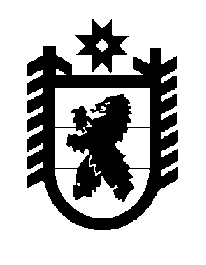 Российская Федерация Республика Карелия    ПРАВИТЕЛЬСТВО РЕСПУБЛИКИ КАРЕЛИЯРАСПОРЯЖЕНИЕ                                от  26 сентября 2016 года № 741р-Пг. Петрозаводск В целях реализации Региональной адресной программы по переселению граждан из аварийного жилищного фонда на 2014 – 2017 годы, утвержденной постановлением Правительства Республики Карелия от   23 апреля 2014 года № 129-П, в соответствии с частью 11 статьи 154 Федерального закона от                   22 августа  2004 года № 122-ФЗ «О внесении изменений в законодательные акты Российской Федерации и признании утратившими силу некоторых законодательных актов Российской Федерации в связи с принятием федераль-ных законов «О внесении изменений и дополнений в Федеральный закон «Об общих принципах организации законодательных (представительных) и исполнительных органов государственной власти субъектов Российской Федерации» и «Об общих принципах организации местного самоуправления в Российской Федерации», учитывая решение Совета Ведлозерского сельского поселения от 22 августа 2016 года № 86 «О приеме в муниципальную собст-венность Ведлозерского сельского поселения имущества из государственной собственности Республики Карелия»:1. Утвердить перечень государственного имущества Республики Карелия, передаваемого в муниципальную собственность Ведлозерского сельского поселения, согласно приложению к настоящему распоряжению. 2. Казенному учреждению Республики Карелия «Управление капиталь-ного строительства Республики Карелия» совместно с администрацией Ведлозерского сельского поселения обеспечить подписание передаточного акта и представить его на утверждение в Государственный комитет Республики Карелия по управлению государственным имуществом и организации закупок.3. Право муниципальной собственности на передаваемое имущество возникает с момента утверждения передаточного акта.             Глава Республики Карелия                                                                  А.П. Худилайнен   Приложение к распоряжениюПравительства Республики Карелия                                                                   от 26 сентября 2016 года № 741р-ППЕРЕЧЕНЬ государственного имущества Республики Карелия, передаваемого в муниципальную собственность Ведлозерского сельского поселения№ п/пНаименование имуществаАдрес место- нахождения имуществаИндивидуализирующие характеристики имущества1234Жилое помещениеПряжинский район, с. Ведлозеро, ул. Первомайская, д. 12, кв. 19774/10000 доли  в квартире общей площадью 28,2 кв. мЖилое помещениеПряжинский район, с. Ведлозеро, ул. Первомайская, д. 12, кв. 29774/10000 доли  в квартире общей площадью 58,6 кв. мЖилое помещениеПряжинский район, с. Ведлозеро, ул. Первомайская, д. 12, кв. 39774/10000 доли  в квартире общей площадью 28,1 кв. мЖилое помещениеПряжинский район, с. Ведлозеро, ул. Первомайская, д. 12, кв. 49774/10000 доли  в квартире общей площадью 31,7 кв. мЖилое помещениеПряжинский район, с. Ведлозеро, ул. Первомайская, д. 12, кв. 59774/10000 доли  в квартире общей площадью 30,4 кв. мЖилое помещениеПряжинский район, с. Ведлозеро, ул. Первомайская, д. 12, кв. 69774/10000 доли  в квартире общей площадью 28,1 кв. мЖилое помещениеПряжинский район, с. Ведлозеро, ул. Первомайская, д. 12, кв. 79774/10000 доли  в квартире общей площадью 44,1 кв. мЖилое помещениеПряжинский район, с. Ведлозеро, ул. Первомайская, д. 12, кв. 89774/10000 доли  в квартире общей площадью 58,8 кв. м1234Жилое помещениеПряжинский район, с. Ведлозеро, ул. Первомайская, д. 12, кв. 99774/10000 доли  в квартире общей площадью 28,1 кв. мЖилое помещениеПряжинский район, с. Ведлозеро, ул. Первомайская, д. 12, кв. 109774/10000 доли  в квартире общей площадью 32,4 кв. мЖилое помещениеПряжинский район, с. Ведлозеро, ул. Первомайская, д. 12, кв. 119774/10000 доли  в квартире общей площадью 33,4 кв. мЖилое помещениеПряжинский район, с. Ведлозеро, ул. Первомайская, д. 12, кв. 129774/10000 доли  в квартире общей площадью 28,1 кв. мЖилое помещениеПряжинский район, пос. Койвусельга, ул. Пролетарская, д. 2, кв. 19761/10000 доли  в квартире общей площадью 37,3 кв. мЖилое помещениеПряжинский район, пос. Койвусельга, ул. Пролетарская, д. 2, кв. 29761/10000 доли  в квартире общей площадью 32,3 кв. мЖилое помещениеПряжинский район, пос. Койвусельга, ул. Пролетарская, д. 2, кв. 39761/10000 доли  в квартире общей площадью 32,3 кв. мЖилое помещениеПряжинский район, пос. Койвусельга, ул. Пролетарская, д. 2, кв. 49761/10000 доли  в квартире общей площадью 32,3 кв. мЖилое помещениеПряжинский район, пос. Койвусельга, ул. Пролетарская, д. 2, кв. 59761/10000 доли  в квартире общей площадью 65,4 кв. м